استاد محترم جناب آقای/خانم.......................................احتراماً اينجانب................................................................. دانشجوي دكتري به شماره دانشجويي......................................... نوبت......................................... رشته......................................... دانشكده......................................... که در مقطع قبل در رشته‌ي......................................... گرايش......................................... دانشگاه......................................... دروس تخصصي زير را با نمرات ذکر شده در جدول شماره‌ي 1 با معدل کل......................................... گذرانده‌ام، متقاضي انتخاب رساله در گرايش......................................... تحت راهنمايي جنابعالی با موضوع زير مي‌باشم.موضوع پيشنهادي:....................................................................................................................................................................................................................................................................                                                                                                                                              جدول شماره‌ي 1:ضمناً دروسي که تاکنون در مقطع فعلي گرفته‌ام در جدول شماره‌ي 2 آمده است.جدول شماره‌ي2:                                                          تاريـخ:.........................................                                                          امضا:.........................................مدير محترم گروه........احتراما اينجانب آمادگي پذيرش راهنمايي اول رساله دانشجو......................................... با موضوع مذکور را دارم.احتراما اينجانب آمادگي پذيرش راهنمايي دوم رساله دانشجو........................................ با موضوع مذکور را دارم.                                                                                                                دکتر..............................                                                                                                                     امضا و تاريخمعاونت محترم آموزشی و تحصیلات تکمیلی دانشکده.........................................................احتراماً موضوع در جلسه مورخ............................... گروه آموزشی مطرح و خانم/آقاي دکتر........................................ به عنوان استاد راهنماي دانشجو انتخاب شد و با کليات موضوع موافقت گرديد.                                                          تاريـخ:.........................................                                                          امضا مدير گروه:.........................................کارشناس محترم تحصيلات تکميلي دانشکده در پرونده دانشجو درج گردد..                                                                    دکتر.............................                                                                 معاونت آموزشی و تحصیلات تکمیلی دانشکده...............                                                                                                                     امضا و تاريخ...................................  شماره:...................تاريخ:.....................پيوست:.................باسمه تعالیفرم شماره 1انتخاب استاد راهنما و پيشنهاد موضوعمعاونت آموزشي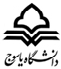  و تحصيلات تكميلينام درس تخصصي دوره تحصيلي قبلنمره در درسنام درس تخصصي دوره تحصيلي قبلنمره در درسنام درس تخصصي دوره تحصيلي قبلنمره در درسنام درس تخصصي اين دوره تحصيلي نمره در درسنام استاد درس نام درس تخصصي اين دوره تحصيلي نمره در درسنام استاد درس 